Versandanweisung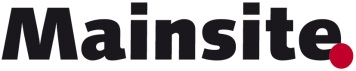 Empfänger:Empfänger:Empfänger:Empfänger:Empfänger:Empfänger:Absender:Absender:Absender:Absender:Absender:Absender:Absender:Empfänger:Empfänger:Empfänger:Empfänger:Empfänger:Empfänger:Ansprechpartner:Ansprechpartner:Ansprechpartner:Ansprechpartner:Ansprechpartner:Ansprechpartner:Ansprechpartner:Empfänger:Empfänger:Empfänger:Empfänger:Empfänger:Empfänger:Telefon:       Telefon:       Telefon:       Telefon:       Datum:      Datum:      Datum:      Empfänger:Empfänger:Empfänger:Empfänger:Empfänger:Empfänger:Zustelldatum:      Zustelldatum:      Zustelldatum:      Zustelldatum:      Zustelluhrzeit:      Zustelluhrzeit:      Zustelluhrzeit:      Empfänger:Empfänger:Empfänger:Empfänger:Empfänger:Empfänger:TransportkostenTransportkostenVersenderVersenderEmpfängerEmpfänger:Empfänger:Empfänger:Empfänger:Empfänger:Empfänger:Bestell-Nr.      Bestell-Nr.      Bestell-Nr.      Bestell-Nr.      WA-Nr.      WA-Nr.      WA-Nr.      Empfänger:Empfänger:Empfänger:Empfänger:Empfänger:Empfänger:Nettogewicht*      Nettogewicht*      Nettogewicht*      Nettogewicht*      Warenwert-Euro*      Warenwert-Euro*      Warenwert-Euro*      Empfänger:Empfänger:Empfänger:Empfänger:Empfänger:Empfänger:*bei Auslandssendungen unbedingt angeben*bei Auslandssendungen unbedingt angeben*bei Auslandssendungen unbedingt angeben*bei Auslandssendungen unbedingt angeben*bei Auslandssendungen unbedingt angeben*bei Auslandssendungen unbedingt angeben*bei Auslandssendungen unbedingt angebenVermerke der veranlassenden Stelle:Vermerke der veranlassenden Stelle:Vermerke der veranlassenden Stelle:Vermerke der veranlassenden Stelle:Vermerke der veranlassenden Stelle:Vermerke der veranlassenden Stelle:Vermerke der veranlassenden Stelle:Vermerke der veranlassenden Stelle:Vermerke der veranlassenden Stelle:Vermerke der veranlassenden Stelle:Vermerke der veranlassenden Stelle:Vermerke der veranlassenden Stelle:Vermerke der veranlassenden Stelle:Verwendungszweck:Verwendungszweck:Verwendungszweck:Verwendungszweck:Verwendungszweck:Verwendungszweck:Verwendungszweck:Verwendungszweck:Verwendungszweck:Verwendungszweck:Verwendungszweck:Verwendungszweck:Verwendungszweck:Gefahrgut: neinJa **bei Gefahrgut Sicherheitsdatenblatt beilegen*bei Gefahrgut Sicherheitsdatenblatt beilegen*bei Gefahrgut Sicherheitsdatenblatt beilegen*bei Gefahrgut Sicherheitsdatenblatt beilegen*bei Gefahrgut Sicherheitsdatenblatt beilegen*bei Gefahrgut Sicherheitsdatenblatt beilegen*bei Gefahrgut Sicherheitsdatenblatt beilegen*bei Gefahrgut Sicherheitsdatenblatt beilegen*bei Gefahrgut Sicherheitsdatenblatt beilegen*bei Gefahrgut Sicherheitsdatenblatt beilegen*bei Gefahrgut Sicherheitsdatenblatt beilegen*bei Gefahrgut Sicherheitsdatenblatt beilegen*bei Gefahrgut Sicherheitsdatenblatt beilegen___________________________	_______________________________Unterschrift Bereichsleiter	Unterschrift Aussteller___________________________	_______________________________Unterschrift Bereichsleiter	Unterschrift Aussteller___________________________	_______________________________Unterschrift Bereichsleiter	Unterschrift Aussteller___________________________	_______________________________Unterschrift Bereichsleiter	Unterschrift Aussteller___________________________	_______________________________Unterschrift Bereichsleiter	Unterschrift Aussteller___________________________	_______________________________Unterschrift Bereichsleiter	Unterschrift Aussteller___________________________	_______________________________Unterschrift Bereichsleiter	Unterschrift Aussteller___________________________	_______________________________Unterschrift Bereichsleiter	Unterschrift Aussteller___________________________	_______________________________Unterschrift Bereichsleiter	Unterschrift Aussteller___________________________	_______________________________Unterschrift Bereichsleiter	Unterschrift Aussteller___________________________	_______________________________Unterschrift Bereichsleiter	Unterschrift Aussteller___________________________	_______________________________Unterschrift Bereichsleiter	Unterschrift Aussteller___________________________	_______________________________Unterschrift Bereichsleiter	Unterschrift AusstellerAnzahl der Packstücke:      Anzahl der Packstücke:      Anzahl der Packstücke:      Anzahl der Packstücke:      Anzahl der Packstücke:      Anzahl der Packstücke:      Anzahl der Packstücke:      Empfangsbestätigung LV:_____________________________________Unterschrift LagerverwaltungEmpfangsbestätigung LV:_____________________________________Unterschrift LagerverwaltungEmpfangsbestätigung LV:_____________________________________Unterschrift LagerverwaltungEmpfangsbestätigung LV:_____________________________________Unterschrift LagerverwaltungEmpfangsbestätigung LV:_____________________________________Unterschrift LagerverwaltungEmpfangsbestätigung LV:_____________________________________Unterschrift LagerverwaltungPlausibilitätsprüfung beim Eingang durchgeführt:      Plausibilitätsprüfung beim Eingang durchgeführt:      Plausibilitätsprüfung beim Eingang durchgeführt:      Plausibilitätsprüfung beim Eingang durchgeführt:      Plausibilitätsprüfung beim Eingang durchgeführt:      Plausibilitätsprüfung beim Eingang durchgeführt:      Plausibilitätsprüfung beim Eingang durchgeführt:      Empfangsbestätigung LV:_____________________________________Unterschrift LagerverwaltungEmpfangsbestätigung LV:_____________________________________Unterschrift LagerverwaltungEmpfangsbestätigung LV:_____________________________________Unterschrift LagerverwaltungEmpfangsbestätigung LV:_____________________________________Unterschrift LagerverwaltungEmpfangsbestätigung LV:_____________________________________Unterschrift LagerverwaltungEmpfangsbestätigung LV:_____________________________________Unterschrift LagerverwaltungPlausibilitätsprüfung beim Verpacken durchgeführt:      Plausibilitätsprüfung beim Verpacken durchgeführt:      Plausibilitätsprüfung beim Verpacken durchgeführt:      Plausibilitätsprüfung beim Verpacken durchgeführt:      Plausibilitätsprüfung beim Verpacken durchgeführt:      Plausibilitätsprüfung beim Verpacken durchgeführt:      Plausibilitätsprüfung beim Verpacken durchgeführt:      Empfangsbestätigung LV:_____________________________________Unterschrift LagerverwaltungEmpfangsbestätigung LV:_____________________________________Unterschrift LagerverwaltungEmpfangsbestätigung LV:_____________________________________Unterschrift LagerverwaltungEmpfangsbestätigung LV:_____________________________________Unterschrift LagerverwaltungEmpfangsbestätigung LV:_____________________________________Unterschrift LagerverwaltungEmpfangsbestätigung LV:_____________________________________Unterschrift LagerverwaltungObernburg LV,      Obernburg LV,      Obernburg LV,      Obernburg LV,      Obernburg LV,      Obernburg LV,      Obernburg LV,      Empfangsbestätigung LV:_____________________________________Unterschrift LagerverwaltungEmpfangsbestätigung LV:_____________________________________Unterschrift LagerverwaltungEmpfangsbestätigung LV:_____________________________________Unterschrift LagerverwaltungEmpfangsbestätigung LV:_____________________________________Unterschrift LagerverwaltungEmpfangsbestätigung LV:_____________________________________Unterschrift LagerverwaltungEmpfangsbestätigung LV:_____________________________________Unterschrift LagerverwaltungTel.      Tel.      Tel.      Tel.      Tel.      Tel.      Tel.      Empfangsbestätigung LV:_____________________________________Unterschrift LagerverwaltungEmpfangsbestätigung LV:_____________________________________Unterschrift LagerverwaltungEmpfangsbestätigung LV:_____________________________________Unterschrift LagerverwaltungEmpfangsbestätigung LV:_____________________________________Unterschrift LagerverwaltungEmpfangsbestätigung LV:_____________________________________Unterschrift LagerverwaltungEmpfangsbestätigung LV:_____________________________________Unterschrift Lagerverwaltung